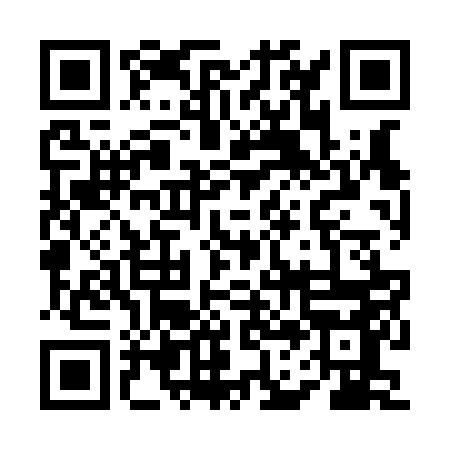 Ramadan times for Wolka Lozecka, PolandMon 11 Mar 2024 - Wed 10 Apr 2024High Latitude Method: Angle Based RulePrayer Calculation Method: Muslim World LeagueAsar Calculation Method: HanafiPrayer times provided by https://www.salahtimes.comDateDayFajrSuhurSunriseDhuhrAsrIftarMaghribIsha11Mon3:593:595:5111:393:315:275:277:1312Tue3:563:565:4911:383:325:295:297:1513Wed3:543:545:4711:383:345:305:307:1714Thu3:513:515:4411:383:355:325:327:1915Fri3:493:495:4211:383:375:345:347:2016Sat3:463:465:4011:373:385:365:367:2217Sun3:443:445:3811:373:405:375:377:2418Mon3:413:415:3511:373:415:395:397:2619Tue3:393:395:3311:363:425:415:417:2820Wed3:363:365:3111:363:445:435:437:3021Thu3:333:335:2811:363:455:445:447:3222Fri3:313:315:2611:353:465:465:467:3423Sat3:283:285:2411:353:485:485:487:3624Sun3:253:255:2111:353:495:495:497:3825Mon3:233:235:1911:353:505:515:517:4126Tue3:203:205:1711:343:525:535:537:4327Wed3:173:175:1411:343:535:545:547:4528Thu3:143:145:1211:343:545:565:567:4729Fri3:123:125:1011:333:565:585:587:4930Sat3:093:095:0811:333:576:006:007:5131Sun4:064:066:0512:334:587:017:018:531Mon4:034:036:0312:324:597:037:038:562Tue4:004:006:0112:325:017:057:058:583Wed3:573:575:5812:325:027:067:069:004Thu3:543:545:5612:325:037:087:089:025Fri3:513:515:5412:315:047:107:109:056Sat3:483:485:5212:315:067:117:119:077Sun3:463:465:4912:315:077:137:139:098Mon3:433:435:4712:305:087:157:159:129Tue3:403:405:4512:305:097:177:179:1410Wed3:363:365:4312:305:107:187:189:16